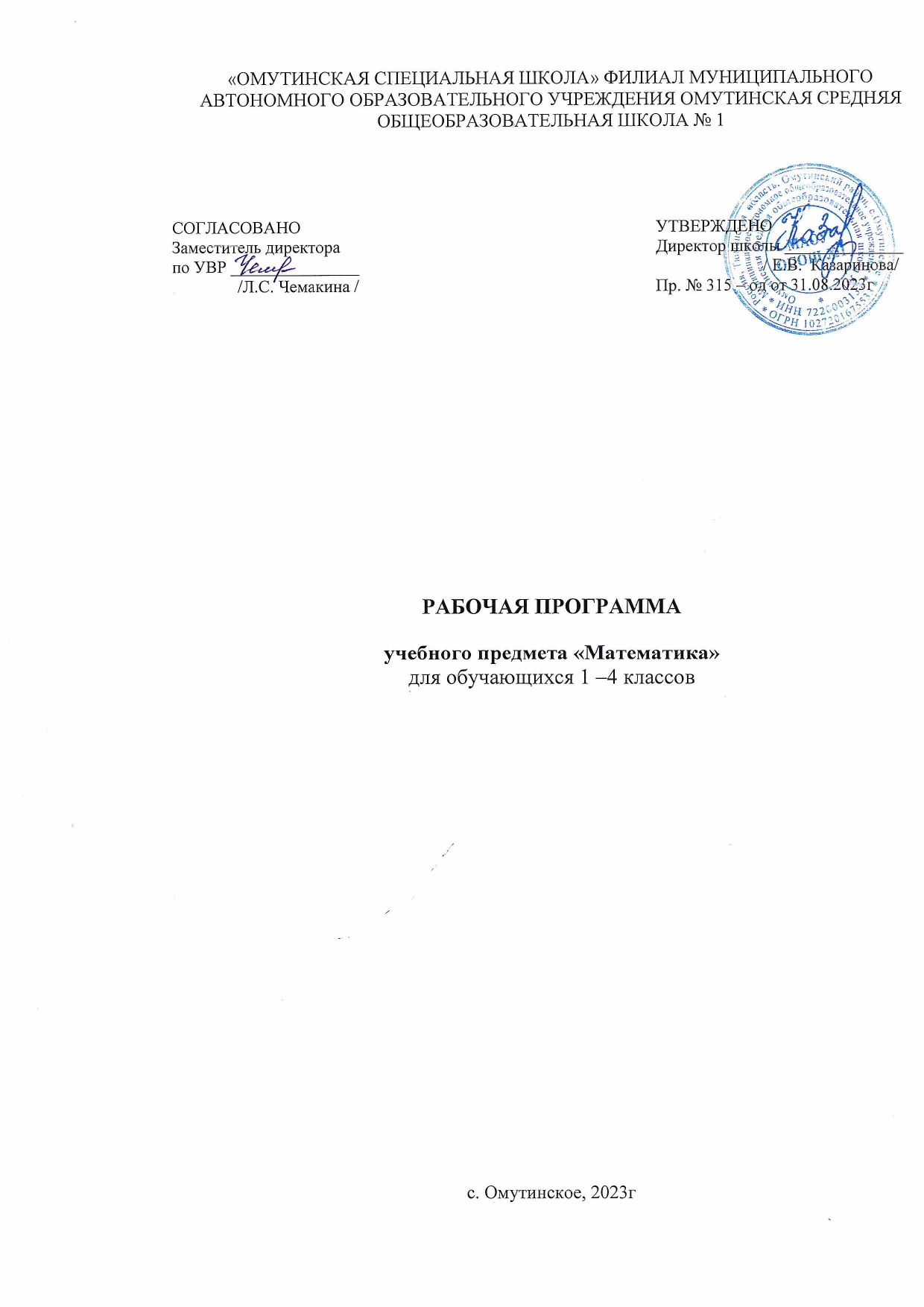 Планируемые результаты изучения предмета  «Математика».Личностные результаты:готовность ученика целенаправленно использовать знания в учении в повседневной жизни для исследования математической сущности предмета (явления, события, факта);способность характеризовать собственные знания по предмету, формулировать вопросы, устанавливать, какие из предложенных математических задач могут быть им успешно решены; познавательный интерес к математической науке.Метапредметные результаты: Регулятивные УУД: - определять и формулировать цель деятельности на уроке с помощью учителя; - проговаривать последовательность действий на уроке;- учиться высказывать своѐ предположение (версию) на основе работы с иллюстрацией учебника; -учиться работать по предложенному учителем плану.-учиться отличать верно выполненное задание от неверного; -учиться совместно с учителем и другими учениками давать эмоциональную оценку деятельности класса на уроке.Познавательные УУД: - ориентироваться в своей системе знаний: отличать новое от уже известного с помощью учителя; - ориентироваться в учебнике;- добывать новые знания: находить ответы на вопросы, используя учебник, свой жизненный опыт и информацию, полученную на уроке; - перерабатывать полученную информацию: делать выводы в результате совместной работы всего класса;- перерабатывать полученную информацию: сравнивать и группировать такие математические объекты, как числа, числовые выражения, равенства, неравенства, плоские геометрические фигуры.-преобразовывать информацию из одной формы в другую: составлять математические рассказы и задачи на основе простейших математических моделей (предметных, рисунков, схематических рисунков, схем); находить и формулировать решение задачи с помощью простейших (предметных рисунков, схематических рисунков, схем).Коммуникативные УУД: -доносить свою позицию до других: оформлять свою мысль в устной речи (на уровне одного предложения или небольшого текста); - слушать и понимать речь других; - читать и пересказывать текст.- совместно договариваться о правилах общения и поведения в школе и следовать им; - учиться выполнять различные роли в группе (лидера, исполнителя, критика).Учащиеся должны знать:количественные, порядковые числительные в пределах 20; состав однозначных чисел и числа 10 из двух слагаемых; десятичный состав двузначных чисел, место единиц и десятков в двузначном числе; линии — прямую, кривую, отрезок; единицы (меры) стоимости, длины, массы, емкости: 1 к., 1 р., 1 см, 1 кг, 1 л; название, порядок дней недели, количество суток в неделе. Учащийся получит возможность научиться:читать, записывать, откладывать на счетах, сравнивать числа в пределах 20, присчитывать, отсчитывать по 1, 2, 3, 4, 5; выполнять сложение, вычитание чисел в пределах 10, 20, опираясь на знание их состава из двух слагаемых, использовать переместительное свойство сложения: 5 + 3, 3 + 5, 10 + 4, 4 + 10;· решать задачи на нахождение суммы, остатка, иллюстрировать содержание задачи с помощью предметов, их заместителей, рисунков, составлять задачи по образцу, готовому решению, краткой записи, предложенному сюжету, на заданное арифметическое действие;узнавать монеты, заменять одни монеты другими; чертить прямую линию, отрезок заданной длины, измерять отрезок; чертить прямоугольник, квадрат, треугольник по заданным вершинам. Примечания. Присчитывание и отсчитывание в пределах 20 только по 1—2 единице. Сумма и остаток вычисляются с помощью предметов приемом пересчитывания или присчитывания, отсчитывания. Замена одних монет другими производится в пределах 10 к., 5 р. Черчение и измерение отрезков выполняются с помощью учителя. Прямоугольник, квадрат, треугольник вычерчиваются по точкам, изображенным учителем.Предметные результатыосвоенные знания о числах и величинах, арифметических действиях, текстовых задачах, геометрических фигурах;умения выбирать и использовать в ходе решения изученные алгоритмы, свойства арифметических действий, способы нахождения величин, приемы решения задач; умения использовать знаково-символические средства, в том числе схемы, таблицы для решения математических задач.Предметные результаты освоения АООП общего образования включают освоенные обучающимися знания и умения, специфичные для каждой образовательной области, готовность к их применению, рассматриваются как одна из составляющих при оценке итоговых достижений. АООП ОО выделяет два уровня овладения предметными результатами:минимальный - является обязательным для всех обучающихся с умственной отсталостью;достаточный - не является обязательным для всех обучающихся.Минимальный и достаточный уровни усвоения предметных результатов по математике на конец обучения.Содержание учебного предмета 1 классПропедевтический период – 27 часовСвойства предметовПредметы, обладающие определенными свойствами: цвет, форма, размер (величина), назначение. Слова: каждый, все, кроме, остальные (оставшиеся), другие.Сравнение предметовСравнение двух предметов, серии предметов. Сравнение предметов, имеющих объем, площадь, по величине: большой, маленький, больше, меньше, равные, одинаковые по величине, равной, одинаковой, такой же величины. Сравнение  предметов  по  размеру.  Сравнение двух предметов:  длинный,  короткий (широкий, узкий, высокий, низкий, глубокий, мелкий, толстый, тонкий); длиннее, короче (шире, уже, выше, ниже, глубже, мельче, толще, тоньше); равные, одинаковые по длине (ширине, высоте, глубине, толщине); равной, одинаковой, такой же длины (ширины, высоты, глубины, толщины).Сравнение трех-четырех предметов по длине (ширине, высоте, глубине, толщине);длиннее, короче (шире, уже, выше, ниже, глубже, мельче, тоньше, толще); самый длинный, самый короткий (самый широкий, узкий, высокий, низкий, глубокий, мелкий, толстый, тонкий).Сравнение двух предметов по массе (весу): тяжелый, легкий, тяжелее, легче, равные, одинаковые по тяжести (весу), равной, одинаковой, такой же тяжести (равного, одинакового, такого же веса). Сравнение  трех-четырех  предметов  по  тяжести  (весу):  тяжелее,  легче,  самый тяжелый, самый легкий.Сравнение  объѐмов  жидкостей,  сыпучих  веществ.  Сравнение  объемов  жидкостей,сыпучих веществ в одинаковых емкостях. Слова: больше, меньше, одинаково, равно, столько же.Сравнение объемов жидкостей, сыпучего вещества в одной емкости до и после изменения объема.Положение предметов в пространстве. Положение предметов в пространстве, на плоскости относительно учащегося, по отношению друг к другу: впереди, сзади, справа, слева, правее, левее, вверху, внизу, выше, ниже, далеко, близко, дальше, ближе, рядом, около, здесь, там, на, в, внутри, перед, за, над, под, напротив, между, в середине, в центре.Ориентировка на листе бумаги: вверху, внизу, справа, слева, в середине (центре); верхний, нижний, правый, левый край листа; то же для сторон: верхняя, нижняя, правая, левая половина, верхний правый, левый, нижний правый, левый углы.Сравнение трех-четырех предметов по тяжести (весу): тяжелее, легче, самый тяжелый, самый легкий. Сравнение предметных совокупностей. Сравнение двух-трех предметных совокупностей. Слова: сколько, много, мало, больше, меньше, столько же, равное, одинаковое количество, немного, несколько, один, ни одного. Сравнение количества предметов одной совокупности до и после изменения количества предметов, ее составляющих. Сравнение небольших предметных совокупностей путем установления взаимно однозначного соответствия их элементов: больше, меньше, одинаковое, равное количество, столько же, сколько, лишние, недостающие предметы.Временные представления. Сутки: утро, день, вечер, ночь. Сегодня, завтра, вчера, на следующий день, рано, поздно, вовремя, давно, недавно, медленно, быстро.Сравнение по возрасту: молодой, старый, моложе, старше. Первый десяток – 57 часовПервичные количественные представления: один и несколько, один и ни одного. Числа и цифры от 1 до 9. Первый, второй, третий и т. д. Счет предметов. Число и цифра 0. Сравнение групп предметов по количеству: больше, меньше, столько же. Сравнение чисел: знаки >, <, =. Однозначные числа. Число 10. Счет по 1 и равными группами по 2, 3 (счет предметов и отвлеченный счет). Количественные, порядковые числительные. Число и цифра 0. Соответствие количества, числительного, цифры. Место каждого числа в числовом ряду (0—9). Установление отношения больше, меньше, равно. Состав числа. Однозначные числа. Десяток. Число 10. Счет десятками. Десяток и единицы. Сложение и вычитание.Сложение чисел. Знак «плюс» (+). Слагаемые, сумма и ее значение. Прибавление числа 1 и по 1. Аддитивный состав чисел 3, 4 и 5. Прибавление чисел 3, 4, 5 на основе их состава. Вычитание чисел. Знак «минус» ( -). Уменьшаемое, вычитаемое, разность и ее значение. Вычитание числа 1 и по 1. Переместительное свойство сложения. Взаимосвязь сложения и вычитания. Табличные случаи сложения и вычитания. Случаи сложения и вычитания с 0. Прибавление числа к сумме. Поразрядное сложение единиц. Прибавление суммы к числу. Способ сложения по частям на основе удобных слагаемых. Вычитание разрядного слагаемого. Вычитание числа из суммы. Поразрядное вычитание единиц без заимствования десятка. Увеличение (уменьшение) числа на некоторое число. Разностное сравнение чисел. Вычитание суммы из числа. Способ вычитания по частям на основе удобных слагаемых.Текстовые задачи Знакомство с формулировкой арифметической текстовой (сюжетной) задачи: условие и вопрос (требование). Распознавание и составление сюжетных арифметических задач. Нахождение и запись решения задачи в виде числового выражения. Вычисление и запись ответа задачи в виде значения выражения с соответствующим наименованием.Второй десяток – 14 часов.Двузначные числа. Разрядные слагаемые. Числа от 11 до 20, их запись и названия. Единицы стоимости. Арифметические действия.  Текстовые задачи. Геометрические фигуры и их свойстваПервичные представления об отличии плоских и искривленных поверхностей. Знакомство с плоскими геометрическими фигурами: кругом, треугольником, квадратом, прямоугольником. Распознавание формы данных геометрических фигур в реальных предметах. Прямые и кривые линии. Точка. Отрезок. Ломаная линия.Геометрические величиныПервичные представления о длине пути и расстоянии. Их сравнение на основе понятий «дальше-ближе» и «длиннее-короче».	Длина отрезка. Измерение длины. Сантиметр как единица длины. Дециметр как более крупная единица длины. Соотношение между дециметром и сантиметром (1 дм = 10 см). Сравнение длин на основе их измерения.Повторение изученного материала за год - 1чСодержание учебного предмета2 классНумерация      Отрезок числового ряда 11-20.    Образование, чтение, запись чисел в пределах 20. Цифры, их количество. Числа первого и второго десятков. Числа однозначные и двузначные. Единицы, десятки. Умение отложить любое число в пределах 20 на счётах. Сравнение чисел. Знаки <, >, =. Разложение двузначных чисел на разрядные слагаемые (15=10+5). Счёт по единице, по 2, по 5, по 3, по 4 в пределах 20 в прямом и обратном порядке.Единицы измерения и их соотношения     Единицы измерения длины: сантиметр, дециметр. Обозначения: 1 см,1 дм. Соотношение: 1 дм=10 см.     Единицы измерения времени: час, месяц. Обозначения: 1 ч, 1 мес.     Часы. Циферблат. Определение времени с точностью до часа.     Запись чисел, выраженных одной единицей измерения — стоимости, длины, времени. Арифметические  действия     Называние компонентов и результатов действий сложения и вычитания (в речи учителя).     Сложение десятка и однозначного числа и соответствующие случаи вычитания.     Сложение и вычитание в пределах 20 без перехода через разряд. Вычитание из 20 однозначных и двузначных чисел.     Действия с числами, выраженными одной единицей измерения (длины, стоимости, времени).     Понятия больше на ..., меньше на ... .Решение примеров на увеличение и уменьшение числа на несколько единиц.Арифметические  задачи  Простые текстовые задачи на увеличение и уменьшение на несколько единиц. Задачи в два действия, составленные из ранее изученных простых задач. Запись ответа.                Геометрический материал     Овал. Луч. Построение луча.     Угол. Угол прямой, тупой, острый. Вершины, стороны углов.     Чертёжный угольник, его использование при различении видов углов.     Вершины, стороны, углы в треугольнике, квадрате, прямоугольнике.     Измерение и построение отрезков заданной длины (одной единицей измерения).     Построение произвольных углов разных видов. Построение прямого угла с помощью чертёжного угольника.     Построение геометрических фигур по их вершинам. Рекомендуемые практические упражнения     Получение любого числа в пределах 20. Сложение чисел в пределах 20 с помощью раздаточного материала («бусы», «кораблики», «кубики», «бруски» и др.).     Тематические игры в магазин, отделы: хлебный, бакалейный, кондитерский, молочный, канцтовары. Ценники. Определение и сравнение цен молочных, хлебобулочных и кондитерских изделий, канцелярских товаров.     Определение массы бакалейных товаров (упаковки по 1кг, 3 кг, 5 кг, 10 кг) Упаковка овощей (картофель, лук, сладкий перец, баклажаны и др.) - сетка по 5 кг, 10 кг.     Устройство часов. Циферблат, стрелки. Движение стрелок. Определение времени с точностью до 1 часа, получаса. Режимные моменты в школе: определение по часам начала завтрака, обеда, прогулки.  Нахождение прямых углов в окружающих предметах.Содержание учебного предмета3 классНумерацияНумерация чисел в пределах 20Присчитывание, отсчитывание по 2, 3, 4, 5, 6 в пределах 20. Упорядочение чисел в пределах 20.Нумерация чисел в пределах 100Образование круглых десятков в пределах 100, их запись и название. Ряд круглых десятков. Присчитывание, отсчитывание по 10 в пределах 100. Сравнение и упорядочение круглых десятков.Получение двузначных чисел в пределах 100 из десятков и единиц. Чтение и запись чисел в пределах 100. Разложение двузначных чисел на десятки и единицы.Числовой ряд в пределах 100. Присчитывание, отсчитывание по 1 в пределах 100. Получение следующего и предыдущего числа. Счет предметов и отвлеченный счет в пределах 100. Счет в заданных пределах.Разряды: единицы, десятки, сотни. Место разрядов в записи числа. Разрядная таблица. Представление чисел в виде суммы разрядных слагаемых.Сравнение чисел в пределах 100 (по месту в числовом ряду; по количеству разрядов; по количеству десятков и единиц).Единицы измерения и их соотношенияСоотношение: 1 р. = 100 к. Монета: 50 к. Замена монет мелкого достоинства (10 к., 50 к.) монетой более крупного достоинства (50 к., 1 р.). Размен монет крупного достоинства (50 к., 1 р.) монетами более мелкого достоинства.Единица измерения (мера) длины - метр (1 м). Соотношения: 1 м = 10 дм, 1 м = 100 см. Сравнение длины предметов с моделью 1 м: больше (длиннее), чем 1 м; меньше (короче), чем 1 м; равно 1 м (такой же длины). Измерение длины предметов с помощью модели метра, метровой линейки.Единицы измерения (меры) времени - минута (1 мин), месяц (1 мес), год (1 год). Соотношения: 1 ч = 60 мин; 1 сут. = 24 ч; 1 мес = 30 сут. (28 сут., 29 сут., 31 сут.); 1 год = 12 мес Название месяцев. Последовательность месяцев в году. Календарь. Определение времени по часам с точностью до 5 мин (прошло 3 ч 45 мин, без 15 мин 4 ч).Сравнение чисел, полученных при измерении величин одной мерой: стоимости, длины, массы, емкости, времени (в пределах 100).Чтение и запись чисел, полученных при измерении величин двумя мерами: стоимости (15 р. 50 к.), длины (2 м 15 см), времени (3 ч 20 мин).Дифференциация чисел, полученных при счете предметов и при измерении величин.Арифметические действияСложение и вычитание чисел в пределах 100 без перехода через разряд на основе приемов устных вычислений (с записью примера в строчку). Нуль как компонент вычитания (3 - 0 = 3).Арифметическое действие: умножение. Знак умножения («х»), его значение (умножить). Умножение как сложение одинаковых чисел (слагаемых). Составление числового выражения (2 х 3) на основе соотнесения с предметно-практической деятельностью (ситуацией) и взаимосвязи сложения и умножения («по 2 взять 3 раза»), его чтение. Замена умножения сложением одинаковых чисел (слагаемых), моделирование данной ситуации на предметных совокупностях. Название компонентов и результата умножения. Таблица умножения числа 2. Табличные случаи умножения чисел 3, 4, 5, 6 в пределах 20.  Переместительное свойство умножения (практическое использование).Арифметическое действие: деление. Знак деления («:»), его значение (разделить). Деление на равные части. Составление числового выражения (6 : 2) на основе соотнесения с предметно-практической деятельностью (ситуацией) по делению предметных совокупностей на равные части (поровну), его чтение. Деление на 2, 3, 4, 5, 6 равных частей. Название компонентов и результата деления. Таблица деления на 2. Табличные случаи деления на 3, 4, 5, 6 в пределах 20. Взаимосвязь умножения и деления. Деление по содержанию.Скобки. Порядок действий в числовых выражениях со скобками. Порядок действий в числовых выражениях без скобок, содержащих умножение и деление. Нахождение значения числового выражения в два арифметических действия (сложение, вычитание, умножение, деление).Арифметические задачиПростые арифметические задачи, раскрывающие смысл арифметических действий умножения и деления: на нахождение произведения, частного (деление на равные части и по содержанию).Простые арифметические задачи на нахождение стоимости на основе зависимости между ценой, количеством, стоимостью.Составление задач на нахождение произведения, частного (деление на равные части и по содержанию), стоимости по предложенному сюжету, готовому решению, краткой записи.Составные арифметические задачи в два действия (сложение, вычитание, умножение, деление).Геометрический материалПостроение отрезка, длина которого больше, меньше длины данного отрезка.Пересечение линий. Точка пересечения. Пересекающиеся и непересекающиеся линии: распознавание, моделирование взаимного положения двух прямых, кривых линий, построение.Многоугольник. Элементы многоугольника: углы, вершины, стороны.Окружность: распознавание, называние. Циркуль. Построение окружности с помощью циркуля. Центр, радиус окружности и круга. Построение окружности с данным радиусом. Построение окружностей с радиусами, равными по длине, разными по длине.Содержание учебного предмета4 классНумерацияНумерация чисел в пределах 100. Получение и запись круглых десятков. Счёт десятками до 100. Запись круглых десятков. Получение полных двузначных чисел из десятков и единиц, их запись. Разложение полных двузначных чисел на десятки и единицы. Умение откладывать число в пределах 100 на счётах. Числовой ряд 1-100. Счёт в пределах 100 (количественный и порядковый). Присчитывание, отсчитывание по единице, равными числовыми группами по 2, по 5, по 3, по 4 (в прямой и обратной последовательности). Сравнение чисел: сравнение чисел, стоящих рядом в числовом ряду, сравнение чисел по количеству десятков и единиц. Увеличение, уменьшение чисел на несколько десятков, единиц. Числа чётные и нечётные.Единицы измерения и их соотношенияМонета 50 к., бумажные купюры достоинством 50 р., 100 р. Замена нескольких бумажных купюр по 5 р., 10 р. (монет по 5 к., 10 к.) одной купюрой 50 р., 100 р. (монетой 50 к.). Размен бумажных купюр достоинством 50 р., 100 р. (монеты 50 к.) по 10 р., 5 р. (по 10 к., 5 к.). Соотношение: 1 р. = 100 к. Единица измерения длины: метр. Обозначение: 1 м. Соотношения: 1 м = 10 дм, 1 м = 100 см. Единица измерения массы: килограмм. Обозначение: 1 кг. Единица измерения ёмкости: литр. Обозначение: 1 л. Единицы измерения времени: минута, год. Обозначение: 1 мин, 1 год. Соотношения: 1 ч = 60 мин, 1 сут. = 24 ч, 1 мес. = 28, 29, 30, 31 СУТ., 1 год = 12 мес. Отрывной календарь и табель-календарь. Порядок месяцев, их названия. Чтение и запись чисел, выраженных одной единицей измерения. Сравнение записей, полученных при счёте и измерении. Определение времени по часам с точностью до получаса, четверти часа, до 5 мин (10 ч 45 мин и без 15 мин 11 ч).Арифметические действияНазывание компонентов и результатов сложения и вычитания (в речи учителя). Сложение и вычитание чисел в пределах 20 с переходом через десяток. Сложение и вычитание чисел в пределах 100 без перехода через разряд (60 + 30, 60 + 7, 60 + 17, 65 + 1, 61 + 7, 61 + 27, 61 + 9, 61 + 29, 92 + 8, 61 + 39 и соответствующие случаи вычитания). Нуль в качестве компонента сложения и вычитания, нуль в результате вычитания. Умножение как сложение нескольких одинаковых слагaeмыx. Знак умножения «х»). Замена сложения одинаковых слагаемых умножением, замена умножения сложением. Запись и чтение действия умножения. Деление на две равные части, или пополам. Деление предметных совокупностей на 2, 3, 4, 5 равных частей (поровну), запись деления предметных совокупностей на равные части арифметическим действием деления. Знак деления «: ». Чтение действия деления. Таблица умножения числа на 2. Называние компонентов и результата умножения (в речи учителя). Таблица деления числа на 2. Называние компонентов и результата деления (в речи учителя). Взаимосвязь действий умножения и деления. Таблица умножения чисел на 3, 4, 5 и деления на 3, 4, 5 равных частей в пределах 20. Переместительное свойство умножения. Взаимосвязь таблиц умножения и деления. Увеличение (уменьшение) числа в несколько раз. Скобки. Действия 1 и 11 ступеней. Порядок выполнения действий в примерах без скобок и со скобками.Арифметические задачи Простые арифметические задачи на нахождение произведения, частного (деление на равные части); увеличение в несколько раз, уменьшение в несколько раз. Вычисление стоимости на основе зависимости между ценой, количеством и стоимостью. Составные арифметические задачи в два действия, составленные из ранее решаемых простых задач.Геометрический материал Построение отрезка больше (меньше) данного, равного данному. Пересечение линий (отрезков), точка пересечения. Обозначение точки пересечения буквой. Окружность, круг. Циркуль. Центр и радиус. Построение окружности с помощью циркуля. Обозначение центра окружности буквой о. Дуга как часть окружности. Многоугольник. Вершины, стороны, углы многоугольника. Название многоугольника в зависимости от количества углов. Измерение сторон, вычерчивание по данным вершинам. Четырёхугольник. Прямоугольник (квадрат). Противоположные стороны. Свойства сторон, углов.Тематическое планирование1 классТематическое планирование2 классТематическое  планирование3 классТематическое планирование 4 классУчебная дисциплинаУровни освоения предметных результатовУровни освоения предметных результатовУчебная дисциплинаМинимальный уровеньДостаточный уровеньматематика- знание числового ряда 1—100 в прямом порядке; откладывание любых чисел в пределах 100, с использованием счетного материала;знание названий компонентов сложения, вычитания, умножения, деления;- понимание смысла арифметических действий сложения и вычитания, умножения и деления (на равные части).- знание таблицы умножения однозначных чисел до 5;- понимание связи таблиц умножения и деления, пользование таблицами умножения на печатной основе для нахождения произведения и частного;- знание порядка действий в примерах в два арифметических действия;- знание и применение переместительного свойства сложения и умножения;- выполнение устных и письменных действий сложения и вычитания чисел в пределах 100;- знание единиц измерения (меры) стоимости, длины, массы, времени и их соотношения;- различение чисел, полученных при счете и измерении, запись числа, полученного при измерении двумя мерами;- пользование календарем для установления порядка месяцев в году, количества суток в месяцах;- определение времени по часам (одним способом);- решение, составление, иллюстрирование изученных простых арифметических задач;- решение составных арифметических задач в два действия (с помощью учителя);- различение замкнутых, незамкнутых кривых, ломаных линий; - вычисление длины ломаной;узнавание, называние, моделирование взаимного положения двух прямых, кривых линий, фигур; - нахождение точки пересечения без вычерчивания;- знание названий элементов четырехугольников; - вычерчивание прямоугольника (квадрата) с помощью чертежного треугольника на нелинованной бумаге (с помощью учителя);- различение окружности и круга, вычерчивание окружности разных радиусов.- знание числового ряда 1—100 в прямом и обратном порядке; - счет, присчитыванием, отсчитыванием по единице и равными числовыми группами в пределах 100; - откладывание любых чисел в пределах 100 с использованием счетного материала;- знание названия компонентов сложения, вычитания, умножения, деления;- понимание смысла арифметических действий сложения и вычитания, умножения и деления (на равные части и по содержанию); - различение двух видов деления на уровне практических действий; - знание способов чтения и записи каждого вида деления;- знание таблицы умножения всех однозначных чисел и числа 10; - правила умножения чисел 1 и 0, на 1 и 0, деления 0 и деления на 1, на 10;- понимание связи таблиц умножения и деления, пользование таблицами умножения на печатной основе для нахождения произведения и частного;- знание порядка действий в примерах в два арифметических действия;- знание и применение переместительного свойство сложения и умножения;- выполнение устных и письменных действий сложения и вычитания чисел в пределах 100;- знание единиц (мер) измерения стоимости, длины, массы, времени и их соотношения;- различение чисел, полученных при счете и измерении, запись чисел, полученных при измерении двумя мерами (с полным набором знаков в мелких мерах);- знание порядка месяцев в году, номеров месяцев от начала года; - умение пользоваться календарем для установления порядка месяцев в году; - знание количества суток в месяцах;определение времени по часам тремя способами с точностью до 1 мин;- решение, составление, иллюстрирование всех изученных простых арифметических задач;- краткая запись, моделирование содержания, решение составных арифметических задач в два действия;- различение замкнутых, незамкнутых кривых, ломаных линий; вычисление длины ломаной;- узнавание, называние, вычерчивание, моделирование взаимного положения двух прямых и кривых линий, многоугольников, окружностей; - нахождение точки пересечения;знание названий элементов четырехугольников, вычерчивание прямоугольника (квадрата) с помощью чертежного треугольника на нелинованной бумаге; - вычерчивание окружности разных радиусов, различение окружности и круга.№ п/пТема урокаМодуль воспитательной программыКол-во часДатаПропедевтический период – 19 ч1Цвет, назначение предметов. Различие предметов по цвету. Назначение знакомых предметов.День Знаний. Торжественная линейка12Геометрический материал. Круг. Сравнение предметов: большой – маленький, одинаковые равные по величине.13Положение предметов в пространстве и на плоскости: справа – слева.14Положение предметов в пространстве и на плоскости: в середине, между. Геометрический материал. Квадрат.«Посвящение в первоклассники»15Положение предметов в пространстве: вверху – внизу, выше – ниже, верхний – нижний, на, над, под. 16Сравнение предметов: длинный – короткий, широкий – узкий.17Положение предметов в пространстве и на плоскости: внутри – снаружи, в, рядом, около. Геометрический материал: треугольник.18Положение предметов в пространстве и на плоскости: далеко – близко, дальше – ближе, от, к. Геометрический материал: прямоугольник.19Геометрический материал: прямоугольник. Сравнение предметов: высокий – низкий,  глубокий – мелкий.110Положение предметов в пространстве и на плоскости: впереди – сзади, перед , за, первый - последний, крайний, после, следом, следующий за.111Сравнение предметов: толстый – тонкий.112Единицы измерения и их соотношения. Сутки – утро, день, вечер, ночь.113Единицы измерения и их соотношения: рано – поздно.114Единицы измерения и их соотношения: сегодня, завтра, вчера, на следующий день.115Единицы измерения и их соотношения: быстро – медленно. Сравнение предметов: тяжелый – легкий.День листопада116Сравнение предметных совокупностей по количеству предметов, их составляющих: много – мало, несколько; один – много, ни одного.117Единицы измерения и их соотношения: давно – недавно, молодой – старый.118Сравнение предметных совокупностей по количеству предметов, их составляющих:  больше – меньше, столько же (одинаковое) количество.119Сравнение объемов жидкостей, сыпучих веществ.1Первый десяток – 57 ч20Первый десяток. Число и цифра 1.121Число и цифра 2. Состав числа два.122Сравнение предметных множеств 1,2. Геометрический материал. Шар.123Число и цифра 3. Состав числа три. Числовой ряд 1,2,3.124Состав числа 3.125Сложение чисел. Присчитывание по1.126Вычитание. Отсчитывание по 1127Знакомство с геометрической фигурой куб.128Число 4. Числовой ряд 1,2,3,4129Решение простых задач. Составление задач по рисункам.130Состав числа 4.131Решение примеров и задач в пределах 4.132Геометрический материал. Брус.133Число и цифра 5. Числовой ряд 1,2,3,4,5.134Сложение чисел в пределах 5.135Составление задач по рисункам.136Состав числа 5.137Сложение и вычитание в пределах 5.138Прямая, проходящая через одну точку. Овал.139Число и цифра 0.140Все действия с числами в пределах 5.141Решение примеров и задач в пределах 5.142Число и цифра 6. Числовой ряд от 1 до 6.143Решение примеров и задач.144Сравнение чисел в пределах 6. Решение задач на нахождение суммы.145Состав числа 6.146Решение примеров и задач в пределах 6. Построение прямой линии через одну точку, две точки.Проект «Фабрика Деда Мороза»147Число и цифра 7. Сравнение предметных множеств.148Числовой ряд в пределах 7.Следующее, предыдущее числа.149Прибавление, вычитание единицы из числа 7.150Сравнение чисел в пределах 7Месячник ЗОЖ151Состав числа 7.152Решение примеров и задач в пределах 7.153Сутки, неделя. Отрезок.154Число и цифра 8.155Числовой ряд в пределах 8.156Сравнение чисел в пределах 8157Состав числа 8. Переместительное свойство сложения.158Решение примеров и задач в пределах 8.159Построение треугольника, квадрата, прямоугольника.160Число и цифра 9. Сравнение предметных множеств.161Числовой ряд в пределах 9.162Решение примеров в пределах 9.163Состав числа 9.164Присчитывание, отсчитывание по одной единице.165Мера длины – сантиметр.166Решение примеров и задач в пределах 9.167Число 10. Число и цифра 10.168Числовой ряд в пределах 10. 10- единиц – 1 десяток.Акция «Пятерка для мамы»169Состав числа 10.170Решение примеров и задач в пределах 10. Меры стоимости.171Мера массы – килограмм.1Второй десяток – 23 ч72Второй десяток. Число 11. Числовой ряд.173Десятичный состав числа 11. Сравнение чисел.174Решение примеров и задач в пределах 12.175Число 12. Числовой ряд.176Десятичный состав числа 12. Сравнение чисел.177Решение примеров и задач в пределах 12.178Число 13. Числовой ряд.179Десятичный состав числа 13. Сравнение чисел.180Решение примеров и задач в пределах 13.181Число 14. Числовой ряд.182Десятичный состав числа 14. Сравнение чисел.183Решение примеров и задач в пределах 14.184Число 15. Числовой ряд.185Десятичный состав числа 15. Сравнение чисел.186Число 16. Числовой ряд.187Десятичный состав числа 16. Сравнение чисел.188Решение примеров и задач в пределах 16.189Число 17. Числовой ряд.190Десятичный состав числа 17. Сравнение чисел.191Число 18. Числовой ряд.192Десятичный состав числа 18. Сравнение чисел.193Решение примеров и задач в пределах 18.194Число 19. Десятичный состав числа 19.195Контрольная работа за год по теме «Второй десяток».196Работа над ошибками.197Число 20. Десятичный состав числа 20.198Решение примеров и задач в пределах 20.199Повторение изученного.1Итого – 99 часов№ п/пТема урокаМодуль воспитательной программыКол-во часовДатаПовторение.  Первый десяток.1Числовой ряд от 1 до 10. Свойства чисел в числовом рядуДень Знаний. Торжественная линейка12Состав числа 5. Дополнение задачи недостающими данными.13Состав числа 6,7. Дополнение задачи недостающими данными.14Состав числа 8,9. Составление и решение задач по иллюстрациям.15Состав числа 10. Число и цифра 0. Число 0 как слагаемое.16Сравнение чисел17Сантиметр. Сравнение отрезков по длине.18Контрольная работа по теме «Повторение.  Первый десяток».19Работа над ошибками. Сложение и вычитание, как взаимообратные действия.1Второй десяток. Нумерация.10Числа 11,12,13. Получение, название, обозначение. с. 28-33111Числа 14,15,16. Получение, название, обозначение. с. 33-39112Числа 17, 18, 19. Получение, название, обозначение. с. 40-47113Число 20. Получение, название, обозначение. Числовой ряд 1 - 20. с. 47-49114Однозначные и двузначные числа. с. 49-51115Контрольная работа по теме «Второй десяток. Нумерация».116Работа над ошибками. Мера длины: дециметр. с. 57-591Увеличение и уменьшение числа на несколько единицУвеличение и уменьшение числа на несколько единиц17Увеличение числа на несколько единиц. с. 60-61118Увеличение числа на 2, 3, 4. С. 63119Увеличение числа на 5, 6, 7. С. 64120Решение задач, содержащих отношения «больше на». С. 65121Уменьшение  числа на несколько единиц. с. 67122Уменьшение числа на 2, 3, 4. С. 70-71123Уменьшение числа на 5, 6, 7. С. 71124Решение задач, содержащих отношения «меньше на». С. 72125Сравнение задач содержащих отношения «больше на», «меньше на». С. 73126Увеличение  и уменьшение числа на 10. С. 74День листопада127Получение предыдущего и следующего чисел. с. 75128Отрезок. С. 76 129Дополнение числа до 8, 9, 10. С. 77-78130Контрольная работа по теме «Увеличение и уменьшение числа на несколько единиц».131Работа над ошибками. Луч. С. 79-801Сложение и вычитание без перехода через десятокСложение и вычитание без перехода через десяток32Сложение двузначного числа с однозначным числом. Нахождение суммы. С. 84133Обучение приёму сложения вида 13 +2. С. 82134Переместительное свойство сложения. Сложение удобным способом. С. 84135Сравнение именованных чисел. с. 85136Вычитание однозначного числа из  двузначного числа. Компоненты при вычитании. с. 86137Контрольная работа за 1 четверть по теме «Сложение и вычитание без перехода через десяток».138Работа над ошибками. Решение примеров и задач. с. 88139Обучение приёму вычитания вида 16 – 2. с. 871Получение суммы 20, вычитание из 20.40Приём сложения вида 17 + 3. с. 90-91141Решение примеров и задач. с. 92142Приём вычитания вида 20 – 3. с. 92-93143Дополнение числа до 20. с. 951Вычитание двузначного числа из двузначного числа.Вычитание двузначного числа из двузначного числа.44Обучение приёму вычитания вида 17– 12. с. 96-97145Вычитание двузначного числа из двузначного. Решение примеров и задач. с. 98146-47Обучение приёму вычитания вида 20– 14. с. 99Месячник ЗОЖ248Решение примеров и задач. с. 100149Нахождение суммы и разности чисел. с. 102150Составление примеров на вычитание двузначных чисел. с. 103151Контрольная работа по теме «Сложение и вычитание без перехода через десяток».152Работа над ошибками. Сложение и вычитание без перехода через десяток.153Сложение чисел с числом ноль. с. 105-106154Решение примеров и задач. с. 1107-108155Угол. Элементы угла. Виды углов. Вычерчивание углов. с. 108-1101Сложение и вычитание чисел, полученных при измерении величин.Сложение и вычитание чисел, полученных при измерении величин.56Действия с числами, полученными при измерении стоимости. с. 110-112157Решение задач на нахождение мер стоимости. с. 112-113158Действия с числами, полученными при измерении длины. с. 113-115159Действия с числами, полученными при измерении массы. с. 116160Действия с числами, полученными при измерении емкости. с. 119161Меры времени. Сутки, неделя. с. 121-122162Действия с числами, полученными при измерении времени. с. 123163Мера времени - час. Обозначение: 1ч. Измерение времени по часам. с. 124164Контрольная работа по теме «Сложение и вычитание чисел, полученных при измерении величин».165Работа над ошибками. Сложение и вычитание чисел, полученных при измерении величин.1Сложение и вычитание без перехода через десяток (все случаи)Сложение и вычитание без перехода через десяток (все случаи)66-67Переместительное свойство сложения. Сложение удобным способом. с. 3268-69Краткая запись задачи. с. 4-5270Присчитывание и отсчитывание по 1. с. 5-6171Составление и решение задач. с. 7-8172Составление  задач по краткой записи. с. 8-9173Увеличение и уменьшение числа на несколько единиц. с. 10174Арифметические действия с именованными числами. с. 11175Контрольная работа за 2 четверть по теме «Сложение и вычитание чисел, полученных при измерении величин».Проект «Фабрика Деда Мороза»176Работа над ошибками. Виды углов. Черчение углов. с. 14-18177-78Сложение и вычитание чисел в пределах 20 без перехода через десяток. с. 122Составные арифметические задачи.79-80Знакомство с составной задачей. с. 19281-82Объединение двух простых задач в одну составную.Месячник ЗОЖ283-85Краткая запись составных задач и их решение.386-87Дополнение задач недостающими данными.288Таблица сложения однозначных чисел с переходом через десяток.189Состав числа 11. 190Состав числа 12. 191Состав числа 13. 192Состав числа 14. 193Состав чисел 15, 16, 17, 18.194-95Повторение по теме: Сложение однозначных чисел с переходом через десяток2Сложение однозначных чисел с переходом через десяток.Сложение однозначных чисел с переходом через десяток.96Прибавление чисел 2, 3, 4. Решение примеров с помощью рисунка. С. 25197Прибавление чисел 2, 3, 4. Решение примеров с помощью счётных палочек. С. 27198Прибавление числа 5. Решение примеров с помощью рисунка. С. 29199Прибавление числа 5. Решение примеров с помощью счётных палочек. С. 321100Прибавление числа 6. Решение примеров с помощью рисунка. С. 341101Прибавление числа 6. Решение примеров с помощью счётных палочек. С. 361102Прибавление числа 7. Решение примеров с помощью рисунка. С. 391103Прибавление числа 7. Решение примеров с помощью счётных палочек. С. 411104Прибавление числа 8. Решение примеров с помощью рисунка. С. 431105Прибавление числа 8. Решение примеров с помощью счётных палочек. С. 451106Прибавление числа 9. Решение примеров с помощью рисунка. С. 471107-108Прибавление числа 9. Решение примеров с помощью счётных палочек. С. 492109-110Таблица сложения однозначных чисел с переходом через десяток. С. 512111Состав числа 11. С. 52 1112Состав чисел 12, 13, 14, 15. С. 541113Состав чисел 16, 17, 18, 19, 20. С. 55 С. 551114Контрольная работа по теме «Сложение однозначных чисел с переходом через десяток».1115Работа над ошибками. Четырёхугольники: квадрат. Свойства углов, сторон. С. 591116Вычерчивание квадратов по данным вершинам. С. 581117Четырёхугольники: прямоугольник. Свойства углов, сторон. С. 60-61Акция «Пятерка для мамы»1118Вычерчивание прямоугольников по данным вершинам. С. 61-631Вычитание однозначных чисел из двузначных с переходом через десяток.Вычитание однозначных чисел из двузначных с переходом через десяток.119-120Вычитание из двузначного числа чисел 2,3,4. с. 642121Вычитание числа 5. С. 671122Вычитание числа 6. С. 711123Вычитание числа 7. С. 751124Вычитание числа 8. С. 801125Вычитание числа 9.  с. 841126Вычитание однозначных чисел из двузначных с переходом через десяток.1127Контрольная работа по теме «Вычитание однозначных чисел из двузначных с переходом через десяток.».1128Работа над ошибками. Вычитание однозначных чисел из двузначных с переходом через десяток.1129Треугольник. Свойства углов, сторон. Вычерчивание треугольников по данным вершинам С. 91-921Сложение и вычитание с переходом через десяток. Все случаи.Сложение и вычитание с переходом через десяток. Все случаи.130-131Сложение и вычитание с переходом через десяток. Все случаи с числом 11.122132-133Сложение и вычитание с переходом через десяток. Все случаи с числом 13,14.2134-135Сложение и вычитание с переходом через десяток. Все случаи с числами 15, 16.2136-137Сложение и вычитание с переходом через десяток. Все случаи с числами 17,18,19.2138-139Меры времени. с. 1052140-141Положение стрелок на циферблате часов. С. 1072142-144Решение задач и примеров с именованными числами. С. 1083145-147Деление на две равные части. С. 1123148Контрольная работа по теме «Сложение и вычитание с переходом через десяток. Все случаи».1149Работа над ошибками. Сложение и вычитание с переходом через десяток. Все случаи.1Повторение150-151Повторение. Следующее и предыдущее числа. С. 1162152Двузначные и однозначные числа. с. 1181153-154Составление и решение примеров на нахождение суммы. С. 1182155-156Составление и решение примеров на нахождение разности. С. 1192157-158Запись задач с помощью краткой записи и их решение. С. 1202159-160Нахождение разности по таблице сложения. с. 121-1232161-162Увеличение числа на несколько единиц. с. 1242163-164Уменьшение числа на несколько единиц. с. 1262165Геометрический материал.  С. 126-1271166Контрольная работа по теме «Сложение и вычитание с переходом через десяток. Все случаи».1167Работа над ошибками. Сложение и вычитание с переходом через десяток. Все случаи.1168-169Увеличение и уменьшение числа на несколько единиц. с. 1242170Запись задач с помощью краткой записи и их решение.1Итого 170 часов№урокаТемаМодуль воспитательной программыКол- во часДатаВторой десяток. Нумерация (Повторение)Второй десяток. Нумерация (Повторение)Второй десяток. Нумерация (Повторение)Второй десяток. Нумерация (Повторение)1Нумерация чисел в  пределах 20. с.5-6День Знаний. Торжественная линейка12-3Числа однозначные и  двузначные, их состав с.7-824-5Увеличение, уменьшение  числа на единицу.      с.9-1026-7Сравнение чисел. с.1028Линии прямые, кривые. Отрезок, луч. с.11-131Числа, полученные при измерении величинЧисла, полученные при измерении величинЧисла, полученные при измерении величинЧисла, полученные при измерении величин9-10Числа, полученные при измерении величин. Меры стоимости. с.13-15211-12Числа, полученные при измерении длины. с.16-18213Меры измерения массы С.19-21114Числа, полученные при измерении времени.   с.22-23115-16Закрепление. Числа, полученные при измерении                                         величин217Контрольная работа  «Нумерация в пределах   20» с.24118Работа над ошибками. Пересечение линий. с.24- 261Сложение и вычитание чисел второго десяткаСложение и вычитание без перехода через десятокСложение и вычитание чисел второго десяткаСложение и вычитание без перехода через десятокСложение и вычитание чисел второго десяткаСложение и вычитание без перехода через десятокСложение и вычитание чисел второго десяткаСложение и вычитание без перехода через десяток19-20Решение примеров вида 15+2, 16-2. Решение задач по краткой записи с.26-27221Решение примеров вида 13+ 5, 20-3. с.28-29122-23Решение примеров вида 16-12. с30.224-25Решение примеров вида   20 -18. с.31-32226-27Вычитание из числа 0   (нуля).  с.33-341Сложение с переходом через десятокСложение с переходом через десятокСложение с переходом через десятокСложение с переходом через десяток28-29Дополнение до десятка однозначных чисел.                                Разложение однозначных                   чисел. с.37-38230Прибавление числа 9.с.39131Прибавление числа 8. с.40132-33Разложение однозначного числа на 2 числа. Прибавление числа 7. с.41   234Разложение однозначного числа на 2 числа. Прибавление чисел 6,5.                                                           с.42День листопада     135Контрольная  работа за  1 четверть по теме: «Сложение с переходом  через десяток». с.48    136Работа над ошибками. Прибавление чисел 4,3,2.    с.43   137Таблица сложения однозначных чисел. с.44  138Виды углов. Построение. С.48-49  139-40Разложение двузначных чисел на десятки и единицы. Решение составных арифметических задач. с.49-50241-42Решение примеров                         вида: 12-3. с.51243Решение примеров  вида: 11-4. с.52144-45Решение примеров  вида:13-7. с.53146Решение примеров  вида:15-6. с.54147Решение примеров  вида:16-8.  с.55148-49Решение примеров вида:17-9,18-9. с.56250Закрепление. Решение примеров и задач с.57-58151Четырехугольники с.60-61152-53Сложение и вычитание с переходом через десяток (все случаи). Закрепление.                                                             с.61-62254Закрепление. Решение примеров и задач с.63-64155-56Скобки. Порядок действий в примерах со скобками.с.65-67257-58Меры времени - год, месяц с.68-70259Треугольники. с.72160-61Понятие об умножении как  сложении одинаковых слагаемых. Знак умножения. Запись и чтение действия умножения. с.73-74Месячник ЗОЖ262Закрепление. Прием умножения с помощью                            сложения с.75-76163Знак умножения. Запись и                                      чтение действия умножения. с.77-78164Название компонентов и  результата умножения. с.79-80165Таблица умножения числа                                     2. с. 81-82166Таблица умножения числа  2. Закрепление знаний.            с.83-87167Деление на равные части.         с.88-89168Деление на равные части                          по содержанию. с.90-91169Деление на 3, 4 равные                       части. с.92-93170Контрольная работа по теме: «Деление на равные                     части» за 2 четверть с.103171Работа над ошибками.  Название компонентов при                                                         делении с.94-95172Деление на 2. с.96-97173Решение задач на деление.  с.98-99174Решение задач на деление. Закрепление с.100-102Проект «Фабрика Деда Мороза»175Многоугольники. с104176Умножение числа 3. с.105- 106177Закрепление в умножении числа 3. с.107-108178Таблица деления на  3.с.109-110179Решение примеров на умножение и деление на 3. с.111-114180Умножение числа 4. с.115- 116181Таблица умножения числа                       4. с.117-118182Таблица деления на 4.                             с.119-123183Таблица умножения числа                     5. с.124-125184Таблица умножения числа                  6. с.126-127185Таблицы деления чисел 5 и 6.  с.128- 129186-87Закрепление таблицы умножения чисел                       2,3,4, 5, 6 и деления  на числа 2,3,4, 5, 6.         с.130-131288Умножение и деление чисел (все случаи).   с.3-4-5189Решение примеров и задач   на умножение и деление (на все случаи). с.6-7-8190Контрольная работа по                                                    теме: Умножение и деление чисел второго десятка».      с.  9-10191Работа над ошибками. Шар, круг, окружность. Построение окружности. с.10-11192Нумерация. Получение круглых десятков. с.12-13- 14193Письменная нумерация в пределах 100. Круглые                           десятки. с.15-16194Меры стоимости.с.17-18195Числа от 21 -100.  с.18-19Месячник ЗОЖ196-97Сложение вида 50+3, 47=40+7 с.20-21298-99Понятие разряда. Разрядная таблица с.22-232100-101Сравнение чисел соседних   разрядов. с. 24-252102Сложение вида 20+5. с.26- 271103Вычитание вида 25-20, 25-5 с.28-291104Таблица разрядов. Сотни – третий разряд.                           с.30-311105Контрольная работа по теме: «Круглые   десятки». с.31-321106Работа над ошибками. Меры длины: м., см., дм. Соотношения: 1м=10дм   1м=100см.  с.33-351107Меры времени. 1 сут.= 24ч.  1 год = 12 мес. Календарь. Названия месяцев. с.36-371108Год. с.39-401109-110Сложение круглых                             десятков. с.42-432111-112Вычитание двузначного  числа из двузначного, получение круглых десятков с.44-452113-114Получение круглых десятков и сотни сложением двухзначного числа с однозначным: 38 + 2, 98 + 2. с.46-472115-116Сложение и вычитание двузначных и однозначных                                                                  чисел. с. 48-492117-118Решение примеров вида 25-2, 46-4 с.50-512119-120Решение задач по краткой  записи. с.52-53Акция «Пятерка для мамы»2121-122Порядок действий выражений без скобок. с.54-562123Центр, радиус окружности.          с.57-601124Контрольная работа за 3 четверть по теме  «Сложение и вычитание круглых десятков» с.411125Работа над ошибками. Сложение и вычитание круглых десятков1126-127Сложение круглых десятков и двузначных чисел: 32 +20,15+30. с.61-622128-129Вычитание круглых десятков: 35 – 20. с.63-642130Решение примеров и задач .                                с.65-661131-132Решение примеров вида                            34+23. с.67-682133-134Решение примеров вида  45-31. с.69-702135Вычитание двузначных                                               чисел. Решение примеров и задач               вида 54-23 с.71-721136-137Вычитание двузначных чисел. Решение примеров и задач    вида 35-25  с.732138-139Сложение и вычитание двузначных чисел. Закрепление знаний с.742140-141Числа, полученные при измерении двумя мерами. с.78-812142Получение в сумме круглых десятков и 100 Решение примеров вида: 27+ 3; 98 + 2. с. 82-831143-144Решение примеров и задач  вида: 96+4  с.84-852145Контрольная работа по теме «Сложение и вычитание двузначных чисел»146Работа над ошибками.1147Получение круглых десятков и сотни сложением двух двухзначных чисел. с. 86- 871148Решение примеров и задач         вида: 68+32 с.88-911149- 150Вычитание чисел изкруглых десятков и 100.  с.92-932151-152Решение примеров и задач вида: 50-23  с.94-952153-154Решение примеров и задач вида: 100-3  с.96-972155-156Решение примеров и задач вида: 100- 24  с.98-992157Решение простых арифметических задач на нахождение произведения, частного (деление на равные части и по содержанию). С.100-1011158Сложение и вычитание двузначных чисел и круглых десятков1159Меры времени - сутки, минута. с.106-1131160Таблица умножения и деления на 2,3,4,5,6 с.114-1151161-162Деление по содержанию. Деление на 2,3 равные части, деление по 2 и по 3 с.120-1212163-164Деление на 4,5,6 равные части, деление по 2 и по 3 ч. с.122-1232165Контрольная работа за 4 четверть по теме «Повторение»1166Порядок действий со скобками.Работа над ошибками .                             с.128-1291167Порядок действий со скобками. с.1301168Повторение. Разложение двузначных чисел на разрядные единицы. с.131-1321169Повторение. Сложение и                              вычитание двузначных чисел. с.133-41170Решение задач. Сравнение  выражений с.1351Итого 170 часов№ урокаТема урокаМодуль воспитательной программыКол-во часовДата Нумерация чисел 1-100 (Повторение).Нумерация чисел 1-100 (Повторение).Нумерация чисел 1-100 (Повторение).Нумерация чисел 1-100 (Повторение).1-2Нумерация чисел 1 – 100. с. 523-4Таблица разрядов. с. 725Разложение числа на круглые десятки и единицы. с. 9-10Мой безопасный маршрут16Следующее и предыдущее числа. с. 1217Замена второго слагаемого двумя числами. с. 1218Контрольная работа по теме «Повторение»19Работа над ошибками. Повторение1Числа, полученные при измерении величинЧисла, полученные при измерении величинЧисла, полученные при измерении величинЧисла, полученные при измерении величин10Числа, полученные при счете предметов и измерении величин. с. 16111Числа, полученные при измерении мер стоимости. с. 16-17112Числа, полученные при измерении мер длины. с. 17-18урок в трансформируемом пространстве113Числа, полученные при измерении величин. с. 18-19114-15Мера длины – миллиметр. с. 20-222Сложение и вычитание чисел в пределах 100 без перехода через разряд (все случаи).Сложение и вычитание чисел в пределах 100 без перехода через разряд (все случаи).Сложение и вычитание чисел в пределах 100 без перехода через разряд (все случаи).Сложение и вычитание чисел в пределах 100 без перехода через разряд (все случаи).16-17Дополнение до 100. с. 23218Решение примеров вида 45+2, 45-2, 5+31. с. 24119Переместительное свойство сложения (3+25, 25+3).  с. 25 120Решение примеров вида 53+20, 53-20. с. 26121Проверка вычитания обратным действием. с. 30122-23Решение примеров вида 38+2=40. 98+2=100. с. 32-33224-25Решение примеров вида 37+23=60. с. 34-35226-27Решение примеров вида 40-23=17. с. 36228-29Вычитание из 100 однозначного числа. с. 37230-31Вычитание из 100 двузначного числа. с. 38-39232-33Меры времени. с. 41-45Блокадный хлеб234Замкнутые, незамкнутые кривые линии. с. 45-46135Окружность, дуга. с. 47-48урок в трансформируемом пространстве136Контрольная работа по теме «Сложение и вычитание чисел в пределах 100 без перехода через разряд (все случаи)»137Работа над ошибками. Сложение и вычитание чисел в пределах 100 без перехода через разряд (все случаи)1Умножение чиселУмножение чиселУмножение чиселУмножение чисел38Замена действия сложения умножением. с. 48-49139Замена действия умножения сложением. с.50-51140Таблица умножения числа 2. с. 51141Порядок действий в примерах 142Получение следующего произведения. с. 541Деление чисел.Деление чисел.Деление чисел.Деление чисел.43Деление на равные части. с. 57-59144Деление на 2. с. 59-60145-46Четные и нечетные числа. с. 60247Решение задач. Окружность. Радиус. с. 61148Порядок выполнения действий в примерах с. 62-63149Контрольная работа по теме «Умножение и деление чисел».150Работа над ошибками. Умножение и деление чисел.1Сложение с переходом через разряд (устные вычисления)Сложение с переходом через разряд (устные вычисления)Сложение с переходом через разряд (устные вычисления)Сложение с переходом через разряд (устные вычисления)51-53Сложение двузначного числа с однозначным числом. с. 65-68 354-57Сложение двузначных чисел. с. 69-74458Ломаная линия. с. 75-77159Контрольная работа 160Работа над ошибками. Сложение двузначных чисел. Ломаная линия.1Вычитание с переходом через разряд (устные вычисления)Вычитание с переходом через разряд (устные вычисления)Вычитание с переходом через разряд (устные вычисления)Вычитание с переходом через разряд (устные вычисления)61-64Вычитание однозначного числа их двузначного. с. 77-81465-68Вычитание двузначных чисел. с. 81-86469-70Замкнутые, незамкнутые ломаные линии. с. 87-892Умножение и делениеУмножение и делениеУмножение и делениеУмножение и деление71Таблица умножения числа 3. с. 90-93172-73Переместительное свойство умножения. с. 94-95274Деление на 3. с. 96-97175Решение задач на деление на равные части. с. 98-99176Контрольная работа по теме «Вычитание с переходом через разряд (устные вычисления)».177Работа над ошибками. Замкнутые ломаные линии. с. 20178Решение задач на деление по содержанию с. 100-101179Таблица умножения числа 4. с. 102-106180Примеры с числами, полученными при измерении. с. 106-107181-82Деление на 4. с. 108-110	283Длина ломаной линии. с. 114-116урок в трансформируемом пространстве184Таблица умножения числа 5. с. 117- 119185Решение задач в два действия с краткой записью. с. 120-121186Сравнение чисел, полученных при измерении времени. с. 122187-88Деление на 5. с. 123-125Март. День науки289 Решение сложных примеров с. 126-128190-91Двойное обозначение времени. с. 130-134292-93Таблица умножения числа 6. с. 3-7294-95Зависимость между стоимостью, ценой и количеством. с. 8-12296-97Деление на 6. с. 12-14298-99Решение примеров вида 45+27=72,45-27=18. с. 152100Зависимость между ценой, количеством и стоимостью. с. 16-171101Контрольная работа по теме «Умножение и деление на 3,4,5,6».1102Работа над ошибками. Замкнутые ломаные линии. с. 201103Прямоугольник. с. 21-24урок в трансформируемом пространстве1104-105Таблица умножения числа 7. с. 25-312106-107Увеличение числа в несколько раз. с. 31-362108-109Деление на 7. с. 37-442110-111Уменьшение числа в несколько раз. с. 44-512112-113Квадрат. с. 53-562114-115Таблица умножения числа 8. с. 56-612116-117Деление на 8. с. 61-662118-119Меры времени. с. 67-692120-121Таблица умножения числа 9. с. 69-752122-123Деление на 9. с. 75-802124Контрольная работа по теме «Умножение и деление»1125Работа над ошибками. 1126-127Пересечение фигур. с. 82-832128-129Умножение 1 и на 1. с. 84-852130-131Деление на 1. с. 85-862Сложение и вычитание чисел (письменные вычисления)Сложение и вычитание чисел (письменные вычисления)Сложение и вычитание чисел (письменные вычисления)Сложение и вычитание чисел (письменные вычисления)132Сложение без перехода через разряд вида 35+12. с. 87-1031133Вычитание без перехода через разряд вида 45-13. с. 88-891134Сложение и вычитание чисел без перехода через разряд вида. с. 90-921135-136Сложение с переходом через разряд вида 27+15. с. 92-942137-138Сложение с переходом через разряд вида 36+24. с. 95-972139-140Сложение с переходом через разряд вида 74+26= 100. с. 98-992141-142Сложение с переходом через разряд вида 25+7. с. 100-1032143-144Вычитание с переходом через разряд вида 60-23. с. 105-1062145-146Вычитание с переходом через разряд вида 62-24. с. 107-1092147-148Вычитание с переходом через разряд вида 34-5. с. 109-1112149Меры времени. с. 1111150-151Проверка вычитания сложением. с. 112-1142152-153Умножение 0 и на 0. с. 1162154-155Деление 0 на число. с. 1172156-157Взаимное положение фигур. с. 118-1192158-159Умножение 10 и на 10. с. 120-1222160-161Деление на 10. с. 122-1252162-163Нахождение неизвестного слагаемого. с. 126-1302164Контрольная работа по теме «Сложение и вычитание чисел (письменные вычисления)».1165Работа над ошибками. 1166-170Повторение. с. 131-1345Всего часов в год170